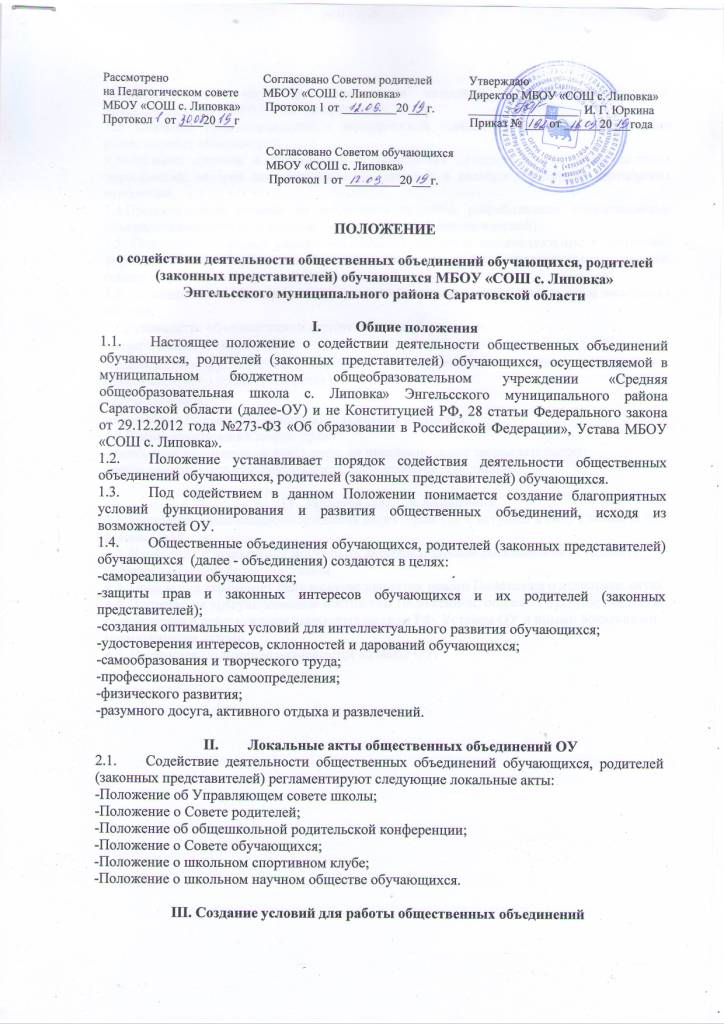 3.1.Предоставление места для проведения заседаний, собраний, мероприятий, проводимых общественными объединениями. 3.2. Оказание организационной и методической помощи в работе с документами общественных объединений. 3.3.Оказание помощи в организации и проведении праздников, культурно-массовых мероприятий, вечеров по инициативе объединений и помощи в развитии партнерских отношений. 3.4.Предоставление помощи по реализации проектов, разработанных общественными объединениями (прогностической, организационной, аналитической). 3.5. Основными формами работы объединений являются индивидуальные и групповые формы: научные общества, клубы, парламенты, комиссии, комитеты, советы, кружки, секции и др.3.6. .Объединения может организовываться с обучающимися как одного, так и нескольких классов. 3.7.Руководство объединениями осуществляется: педагогическими работниками; -специалистами других учебных, спортивных и культурно-просветительских учреждений (привлекаемых по совместительству); -обучающимися; -родителями (законными представителями) обучающихся. 3.8.Члены объединений имеют право: –иметь свои программные документы, не противоречащие законодательству; –вести самостоятельную деятельность, определять её содержание.IV. Заключительные положения4.1. Настоящее Положение утверждается директором ОУ и вступает в силу с момента его утверждения. 4.2. Изменения и дополнения могут быть внесены в данный локальный акт с момента регистрации новой редакции Устава. 4.3. Положение утрачивает силу в случае принятия нового Положения о локальных актах. 4.4. Вопросы, не урегулированные настоящим Положением, подлежат урегулированию в соответствии с действующим законодательством РФ, Уставом ОУ и иными локальными нормативными актами. 4.5. Настоящее Положение размещается на сайте ОУ.